Ålands Gymnasium, minskning av anslagLandskapsregeringen bör på ett verkningsfullt och konkret sätt se över de löpande kostnaderna inom förvaltningen. Lyckas man inte leder det istället till högre kostnader för den åländska befolkningen. En ineffektiv offentlig sektor som inte har klara verksamhetsmål och mätbara ekonomiska nyckeltal att arbeta efter gör inte heller ett gott arbete. Därför föreslår vi att landskapsregeringen konsekvent bör spara in på förvaltningarnas verksamhetsutgifter med målsättningen att sänka dessa med 5 procent 2013.2011 inleddes omorganiseringen av de åländska gymnasieskolorna och den nya organisationen ”Ålands gymnasium” bildades till följd av att de tidigare fristående skolorna slogs ihop. Målsättningen med reformen var dels att öka den enskilde elevens valfrihet men framför allt att samordna och effektivisera den åländska gymnasieutbildningen.Resultatet av omorganiseringen är en dyrare gymnasieskola utan att utbildningen nämnvärt förbättrats.Gymnasieutbildningen hör till den offentliga sektorns absoluta kärnområden. I syfte att uppnå gymnasiereformens målsättning att effektivisera gymnasieutbildningen bör även Ålands gymnasiums verksamhetsutgifter för 2013 minskas med 5 procent.Med hänvisning till ovanstående föreslår viatt anslaget för moment 46.45.20. ”Ålands gymnasium - Verksamhetsutgifter (VR)” minskas med 839.000 euro.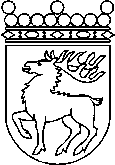 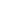 Ålands lagtingBUDGETMOTION nr 8/2012-2013BUDGETMOTION nr 8/2012-2013Lagtingsledamot DatumAxel Jonsson m.fl.2011-11-19Till Ålands lagtingTill Ålands lagtingTill Ålands lagtingTill Ålands lagtingTill Ålands lagtingMariehamn den 19 novemberMariehamn den 19 novemberAxel JonssonAnders ErikssonBrage Eklund